Урок-презентация. История, 9 класс. Учитель истории, обществознания 1ККМОУ Казачинская СОШ Вотякова Ольга Петровна.Тема урока: «Гражданская война в России».
Тип урока: урок изучения нового материала (первый урок).Цель урока: ознакомить учащихся с одной из самых трагических страниц истории России: гражданской войной и интервенцией.
Задачи урока: Помочь учащимся выявить причины, этапы, участников гражданской войны; Дать определение интервенции. Проследить, как началась интервенция в России, кто был её участниками, их цели и задачи. Помочь учащимся выявить причины победы большевиков и ответить на главный вопрос урока: «Кто виноват в гражданской войне в России?»Оборудование: карта и атласы по теме урока; мультимедийная установка для демонстрации слайдов, учебные принадлежности.Входной (опережающий) контроль по теме Гражданская война.− Какие из названных  причин могли спровоцировать начало  гражданской войны? Обведите кружком номера утверждений, с которыми вы согласны.
1) Несоответствие целей по преобразованию общества с методами их достижения.
2) Гражданская война – справедливая месть народа эксплуататорам.
3  Национализация всей земли конфискация помещичьих земель.
4) Гражданскую войну вызвали иностранные империалисты.
5) Национализация промышленности, ликвидация товарно-денежных отношений.
6) Гражданская война – это схватка нового со старым, отжившим.
7) Создание однопартийной системы, установление диктатуры пролетариата.Обсуждение ответов.Изучение новой темы.Выводы о том, что такое гражданская война. Гражданская война – период острых классовых столкновений, и начинается она с октября 1917 года, а заканчивается осенью 1922 года, когда белая армия была разгромлена на Дальнем Востоке.Гражданская война – способ разрешения противоречий между сторонами с помощью вооруженных сил – начинается с середины 1918 года и продолжается до конца 1920 года, хотя военные действия продолжались и после 1920 года.Гражданская война – это противостояние классов и общественных групп, в отличие от обычных войн, она не имеет четких границ – ни временных, ни пространственных. (Слайды№1, №2).Запись в тетрадях: Гражданская война – это вооружённое столкновение различных политических сил, социальных слоёв, отдельных личностей, отстаивающих свои требования под знамёнами различных цветов и оттенков. Главные противоборствующие силы выступали под белыми знамёнами (белогвардейцы) и красными (красноармейцы). Презентация.  Учитель: рассмотрим эти движения по социальному и политическому составу, выявим их основные цели, ознакомимся с личностями, возглавлявшими эти движения, а затем вы ответите ещё на один очень важный вопрос: Какая из оценок гражданской войны наиболее верна:
а) это столкновение нескольких сил: красных, белых и «зеленых» (крестьянское движение);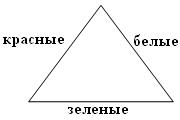 б) это трагедия народа;
в) это героическая страница истории?(Демонстрация слайдов № 5-19).  Показ сопровождается работой по карте и с атласами. После ознакомления с содержанием слайдов, учитель повторяет задание, просит отвечать, аргументируя свой ответ. После беседы демонстрируется слайд №23, следуют комментарии учителя и учащихся.Интервенция.Учитель: Большинство историков выделяют четыре этапа гражданской войны:
I этап – май 1918 года;
II этап – ноябрь 1918 года – весна 1919 года;
III этап – весна 1919 года – весна 1920 года;
IV этап – апрель – ноябрь 1920 года. На первых 2-х этапах белогвардейцам оказывали помощь страны-участницы 1 мировой войны. И бывшие союзники по Антанте, и противники Российской империи хотели воспользоваться трагедией нашего народа и, преследуя свои цели, начали вооружённое вмешательство во внутренние дела нашего государства. Такое вмешательство имеет своё название - интервенция (Слайды № 20-21).Запись в тетрадях: Интервенция – насильственное вмешательство одной или нескольких стран во внутренние дела другой страны или во взаимоотношения с третьими странами.           5. Работа с картой. (характеризуются основные направления иностранной интервенции и выявляются основные цели интервентов).          6. Беседа по вопросам учителя. 1. Кто победил в гражданской войне? Отметьте аргументы, которые вы считаете  верными:
а) победили красные, так как Советская власть, диктатура пролетариата, сохранилась и даже укрепилась;
б) победили белые, так как властью были сделаны уступки (экономические и политические) свергнутым эксплуататорским классом;
в) победили зеленые, т.к. после войны Советская власть была вынуждена под влиянием их требований перейти от продразверстки к продналогу.2. Почему интервенты вынуждены были прекратить вмешательство во внутренние дела России?3. Какое влияние оказала гражданская война на политическое развитие России?
1) Отметьте понятия, которыми можно охарактеризовать советское государство в 1920-21 годах:
многопартийность / однопартийность;
демократия / диктатура;
открытость общества / закрытость общества.4) Определите причины победы большевиков, обсуди в группе (с товарищем):
а) попытка реставрации помещичьего землевладения оттолкнула крестьян от Белого движения;
б) население национальных окраин поддержало большевиков, поверив декларации «о правах наций на самоопределение» и другим обращениям к нерусским народам;
в) большевики сумели создать массовую дисциплинированную армию на основе всеобщей воинской повинности, мобилизовать все ресурсы страны, превратив её в единый военный лагерь.5) Кто виноват в гражданской войне в России? (Выводы учащихся). Заключительное слово учителя. Итог.Одни восстали из подполий, Из ссылок, фабрик, рудников, Отравленные темной волей И горьким дымом городов.Другие из рядов военных, Дворянских разоренных гнезд, Где проводили на погост Отцов и братьев убиенных…И там и здесь между рядами Звучит один и тот же глас: «Кто не за нас — тот против нас. Нет безразличных: правда с нами».А я стою один меж них В ревущем пламени и дыме И всеми силами своими Молюсь за тех и за других. Макс Волошин. 22 ноября 1919. Д.З. Параграф №14. Инд. задания:Добровольческая армия М.В. Алексеева.Рождение красной Армии.Зелёные, кто они? (Задания по выбору для желающих).